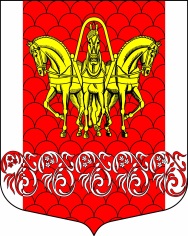  Администрация                                          муниципального образованияКисельнинское сельское поселениеВолховского муниципального районаЛенинградской областиПОСТАНОВЛЕНИЕОт  24 июля     2017 года  №  215О создании приемочной комиссии для приемки поставленного товара, выполненной работы или оказанной услуги        В целях привидения в соответствие положений НПА, в  связи с организационными и кадровыми изменениями администрации муниципального образования «Кисельнинское сельское поселение» Волховского муниципального района Ленинградской области, постановляю:Утвердить состав Приёмочной комиссии для приемки поставленного товара, выполненной работы или оказанной услуги, результатов отдельного этапа исполнения контрактов/ договоров для муниципальных нужд муниципального образования «Кисельнинское сельское поселение» Волховского муниципального района Ленинградской области (далее – Приёмочная комиссия) согласно приложению 1.Утвердить порядок приемки товаров, работ, услуг поставляемых, выполняемых, оказываемых по контрактам (договорам) на соответствие их количества, комплектности, объема, качества и безопасности требованиям, установленным контрактом (договором) согласно приложению № 2.3. Постановление администрации муниципального образования «Кисельнинское сельское поселение» от 20 января  2016 года № 08 «О внесении изменений в состав Приемочной комиссии для приемки поставленного товара, выполненной работы или оказанной услуги, результатов отдельного этапа исполнения контрактов/ договоров для муниципальных нужд муниципального образования «Кисельнинское сельское поселение» Волховского муниципального района Ленинградской области, утвержденной постановлением администрации муниципального образования «Кисельнинское сельское поселение» от 30июня 2014 года № 177 «О создании приемочной комиссии для приемки поставленного товара, выполненной работы или оказанной услуги», признать утратившим силу. 4.     Настоящее постановление вступает в силу с момента его официального  опубликования.5.    Опубликовать настоящее постановление в газете «Провинция. Северо-Запад» и разместить на официальном сайте муниципального образования «Кисельнинское сельское поселение» Волховского муниципального района Ленинградской области.6.   Контроль за исполнением  постановления оставляю за собой.Глава администрации  МО «Кисельнинское СП»                                                        Е. Л. Молодцова                                                         Исп. Дудина Н.В.(8-813-63)-48-172 Приложение №1Утвержденопостановлением администрацииМО Кисельнинское СПот 24.07.2017 г.  №215 СОСТАВ  ПРИЁМОЧНОЙ   КОМИССИИдля приемки поставленного товара, выполненной работы или оказанной услуги, результатов отдельного этапа исполнения контрактов / договоров для муниципальных нужд муниципального образования Кисельнинское сельское поселение Волховского муниципального района Ленинградской областиУтвержденоПостановлением администрацииМО «Кисельниское СП»от      24 июля      2017 года № 215ПОРЯДОК ПРИЕМКИ ТОВАРОВ, РАБОТ, УСЛУГ ПОСТАВЛЯЕМЫХ, ВЫПОЛНЯЕМЫХ, ОКАЗЫВАЕМЫХ ПО КОНТРАКТАМ (ДОГОВОРАМ) НА СООТВЕТСТВИЕ ИХ КОЛИЧЕСТВА, КОМПЛЕКТНОСТИ, ОБЪЕМА, КАЧЕСТВА  И БЕЗОПАСНОСТИ ТРЕБОВАНИЯМ, УСТАНОВЛЕННЫМ КОНТРАКТОМ (ДОГОВОРОМ)I. ОБЩИЕ ПОЛОЖЕНИЯГлава 1. Общие положения проведения приемки1. Настоящий Порядок (методические рекомендации) разработаны в целях оказания методической помощи при приемки товаров, работ, услуг и проверки на соответствие их количества, комплектности, объема, качества и безопасности требованиям, установленным договором или государственным (муниципальным) контрактом (далее – договор (контракт)) в соответствии с Гражданским кодексом Российской Федерации,  Бюджетным кодексом Российской Федерации, Федеральным законом от 05.04.2013 № 44-ФЗ "О контрактной системе в сфере закупок товаров, работ, услуг для обеспечения государственных и муниципальных нужд" (далее – Закон 44-ФЗ), Федеральным законом от 27 декабря 2002 г. № 184-ФЗ «О техническом регулировании», иными нормативными правовыми актами Российской Федерации, а также положениями национальных и межгосударственных стандартов и другой  нормативной и технической документации, применяемыми и действующими на территории Российской Федерации. 2. При осуществлении приемки товаров (работ, услуг) следует руководствоваться следующими принципами: а) компетентности;б) добросовестности; в) объективности и беспристрастности;г) ответственности сторон;д) полноты и всесторонности;е) законности;ж) обоснованности результатов; з) разумности сроков проведения приемки товаров (работ, услуг).3. При осуществлении приемки поставляемых товаров (работ, услуг), проверяется соответствие их количества, комплектности, объема,  качества и безопасности требованиям, установленным договором (контрактом), и положениям нормативной и технической документации, предусмотренной договором (контрактом).4. Приемка товаров (работ, услуг), как правило, осуществляется по исполнении поставщиком (подрядчиком, исполнителем) своих обязательств по контракту, а также  может осуществляться по исполнении каждого этапа поставки товаров, выполнения работ, оказания услуг. Пример формулировки статьи контракта:а) «Приемка товаров по настоящему контракту осуществляется заказчиком после поставки поставщиком всего количества товаров в  месте и в срок, указанные в пункте_____  настоящего контракта. Извещение о поставке товара направляется поставщиком заказчику не позднее ____________ (указывается необходимый период времени) до указанного  срока поставки товаров. Данное извещение направляется поставщиком заказчику __________________ (указывается способ направления извещения, например: заказным письмом; по электронной почте; по факсу; телефонограммой и т.п.).»;б) «Приемка товаров по настоящему контракту осуществляется заказчиком после поставки поставщиком каждой партии товаров в количестве, в месте и в срок, указанные в пунктах ______ настоящего контракта. Извещение о поставке партии товаров направляется поставщиком заказчику не позднее ____________ (указывается необходимый период времени) до указанного  срока поставки партии товаров. Данное извещение направляется поставщиком заказчику __________________ (указывается способ направления извещения, например: заказным письмом; по электронной почте; по факсу, телефонограммой и т.п.).».5. Порядок, сроки, местои особенности приемки конкретных видов товаров (работ, услуг) определяются договором (контрактом) и положениями предусмотренных им нормативной и технической документации и других документов.6. Участником приемки товаров (работ, услуг), может быть: а) заказчик, являющийся получателем товаров (работ, услуг);б) получатель товаров (работ, услуг), определяемый заказчиком;в) поставщик товаров, подрядчик работ, исполнитель услуг;г) эксперт (экспертная организация);д) иное лицо в случаях, предусмотренных законодательством Российской Федерации или договором (контрактом). 7. Участники приемки товаров (работ, услуг) совершают все необходимые действия, обеспечивающие передачу - принятие товаров (работ, услуг).8. Порядок взаимодействия участников приемки при приемке товаров (работ, услуг) может быть определен их совместными письменными решениями с учетом предусмотренного контрактом порядка приемки товаров (работ, услуг). На приемку товаров (работ, услуг) могут быть приглашены любые лица, заинтересованные в результатах приемки, представители общественности и средств массовой информации, если это не будет противоречить законодательству Российской Федерации о защите государственной и (или) коммерческой тайны, а также договору (контракту).9. Договором (контрактом) может быть предусмотрено, что в случае, если при проведении или после приемки товаров (работ, услуг), в том числе с привлечением экспертов (экспертной организации), имеются обоснованные претензии одного из участников приемки, обусловленные его несогласием с результатами приемки, то по его заявлению может быть назначена и проведена повторная экспертиза товаров (работ, услуг).10. Приемка и экспертиза товаров (работ, услуг), при осуществлении которых возможен доступ к сведениям, составляющим государственную и (или) коммерческую тайну, проводятся с учетом требований законодательства Российской Федерации в сфере защиты государственной и (или) коммерческой тайны. 11. Возникающие при приемке товаров (работ, услуг) споры между заказчиком (получателем) и поставщиком (подрядчиком, исполнителем) по поводу качества, количества, комплектности, объема товаров (работ, услуг) разрешаются в судебном порядке, если  контрактом не предусмотрен предварительный досудебный порядок разрешения таких споров.12. Результаты приемки товаров (работ, услуг) могут быть опубликованы заказчиком и (или) поставщиком (подрядчиком, исполнителем) для публичного ознакомления в средствах массовой информации и (или) размещены в сети «Интернет», если иное не вытекает из законодательства Российской Федерации в сфере защиты государственной и (или) коммерческой тайны или договора (контракта). Глава 2. Создание, состав и функции приемочной комиссии13. По решению заказчика для приемки поставленного товара, выполненной работы или оказанной услуги, результатов отдельного этапа исполнения контракта может создаваться приемочная комиссия, которая состоит не менее чем из 5 человек. Заказчиком может быть утверждено положение о приемочной комиссии. Примерное положение о приемочной комиссии приводится в Приложении № 1 к настоящему Порядку.14. В случае невозможности члена приемочной комиссии осуществлять свои полномочия в приемочной комиссии заказчик вправе произвести его замену. В случае нарушения членом приемочной комиссии своих обязанностей он подлежит исключению из состава приемочной комиссии по предложению председателя приемочной комиссии.15. По итогам проведения приемки товаров (работ, услуг) приемочной комиссией принимается одно из следующих решений:товары поставлены, работы выполнены, услуги оказаны полностью в соответствии с условиями договора (контракта) и (или) предусмотренной им нормативной и технической документации – подлежат приемке;выявлены недостатки поставленных товаров (работ, услуг) по количеству, комплектности, объему, качеству или безопасности требованиям, установленным договором (контрактом), которые поставщику (подрядчику, исполнителю) следует устранить в согласованные с заказчиком сроки;товары не поставлены, работы не выполнены, услуги не оказаны либо товары поставлены, работы выполнены, услуги исполнены с существенными нарушениями условий договора (контракта) и (или) предусмотренной им нормативной и технической документации – не подлежат приемке.16. Решения приемочной комиссии оформляются документом о приемке, который подписывается членами приемочной комиссии, участвующими в приемке товаров (работ, услуг) и согласными с соответствующими решениями приемочной комиссии. Если член приемочной комиссии имеет особое мнение, оно заносится в документ о приемке за подписью этого члена приемочной комиссии. 17. Если по итогам приемки товаров (работ, услуг) будет принято решение о невозможности осуществления приемки товаров (работ, услуг), то документ по проведению приемки товаров (работ, услуг) составляется не менее чем в двух экземплярах и незамедлительно передается (направляется) заказчику и поставщику (подрядчику, исполнителю).Глава 3. Документ о приемке товаров (работ, услуг)18. Членами приемочной комиссии, участвовавшими в приемке товаров (работ, услуг), составляется и подписывается документ о приемке (акт сдачи-приемки товаров (работ, услуг), протокол о приемке и т.п. документ). 19. По результатам приемки товаров (работ, услуг), проведенной с привлечением эксперта (экспертной организации),  документ о приемке составляется с учетом выводов и приложением экспертного заключения.20. Документ о приемке подлежит утверждению руководителями  заказчика. Подписанный членами приемочной комиссии и утвержденный руководителями заказчика документ о приемке наряду с другими предусмотренными законодательством Российской Федерации документами является основанием для финансовых расчетов (окончательных финансовых расчетов) по договору (контракту) между заказчиком и поставщиком (подрядчиком, исполнителем).21. Примерная форма документа о приемке приводятся в Приложении № 2.II. ОТВЕТСТВЕННОСТЬ УЧАСТНИКОВ ПРИЕМКИ      ТОВАРОВ (РАБОТ, УСЛУГ)22. За неисполнение, ненадлежащее, несвоевременное исполнение своих обязательств в части приемки товаров (работ, услуг), вытекающих из договора (контракта), заказчик, поставщик (подрядчик, исполнитель), эксперт (экспертная организация) несут гражданско-правовую ответственность в соответствии с условиями договора (контракта), Законом 44-ФЗ и Гражданским кодексом Российской Федерации, в том числе в виде неустойки (штрафа, пени) за просрочку выполнения своих обязательств. 23. При включении в контракт конкретных условий об ответственности сторон контракта рекомендуется учитывать, что:а) в отношении товаров:- за поставку товаров ненадлежащего качества заказчик вправе по своему выбору привлечь поставщика к ответственности, предусмотренной статьями 475, 518, 525 Гражданского кодекса Российской Федерации;Пример формулировки контракта:«В случае установления в ходе приемки товаров несоответствия их качества требованиям контракта поставщик обязан за свой счет заменить некачественные товары товарами, отвечающими требованиям контракта, в течение _____ дней со дня получения поставщиком протокола приемочной комиссии об устранении выявленных недостатков.Если поставщик не заменит некачественные товары на товары надлежащего качества в срок, указанный в абзаце первом настоящего пункта, это будет являться существенным нарушением контракта, при возникновении которого настоящий контракт по соглашению сторон подлежит расторжению не позднее _____ дней по истечении срока, в течение которого поставщиком должна была быть произведена замена некачественных товаров товарами надлежащего качества.При отказе поставщика расторгнуть контракт по соглашению сторон в случае, предусмотренном в абзаце втором настоящего пункта, заказчик обратиться в суд с требованием о расторжении настоящего контракта.В рамках настоящего контракта его нарушение признается сторонами существенным в случае поставки поставщиком товаров с неустранимыми недостатками, с недостатками, которые не могут быть устранены без несоразмерных расходов или затрат времени, с недостатками, которые выявляются неоднократно, или с недостатками, которые проявляются вновь после их устранения. В случае существенного нарушения контракта он подлежит расторжению по соглашению сторон, а при отказе поставщика расторгнуть контракт по соглашению сторон заказчик вправе обратиться в суд с требованием о расторжении настоящего контракта.»- за непринятие заказчиком товаров или за отказ от их принятия без установленных контрактом или нормативными правовыми актами Российской Федерации оснований поставщик вправе в соответствии со статьями 514 и 525 Гражданского кодекса Российской Федерации потребовать от заказчика оплаты товаров;Пример формулировки контракта:«Если заказчик отказывается от принятия поставленного поставщиком товара  без оснований, указанных в настоящем контракте, он обязан по требованию поставщика оплатить поставленный товар в течение _____ дней с момента получения требования поставщика.»- при невыборке заказчиком (получателем) товаров в сроки, указанные в контракте, поставщик вправе в соответствии со статьями 515 и 525 Гражданского кодекса Российской Федерации отказаться от исполнения контракта либо потребовать от заказчика оплаты товаров;Пример формулировки контракта:«Заказчик обязан произвести выборку товаров в течение _____ дней после получения уведомления поставщика о готовности товаров к передаче. Невыборка заказчиком товаров в указанный срок признается сторонами существенным нарушением контракта, при возникновении которого заказчик  обязан по требованию поставщика оплатить поставленный товар в течение _____ дней с момента получения требования поставщика. При отказе заказчика оплатить поставленный товар контракт подлежит расторжению по соглашению сторон не позднее  _____ дней по истечении срока, в течение которого заказчиком должна была быть произведена оплата поставленного товара. При недостижении заказчиком и поставщиком согласия о расторжении контракта по соглашению сторон поставщик вправе обратиться в суд с требованием о расторжении настоящего контракта.»- за поставку поставщиком некомплектных  товаров заказчик вправе по своему выбору привлечь поставщика к ответственности, предусмотренной статьями 480, 519 и 525 Гражданского кодекса Российской Федерации;Пример формулировки контракта:«В случае установления в ходе приемки товаров несоответствия их комплектности требованиям контракта поставщик обязан за свой счет доукомплектовать товары или заменить их комплектными в течение _____ дней со дня получения поставщиком протокола приемочной комиссии об устранении выявленных недостатков.Если поставщик не доукомплектует товары или не заменит их комплектными товарами в срок, указанный в абзаце первом настоящего пункта, это будет являться существенным нарушением контракта, при возникновении которого настоящий контракт по соглашению сторон подлежит расторжению не позднее _____ дней по истечении срока, в течение которого поставщиком должна была быть произведена доукомплектация или замена некомплектных товаров.При отказе поставщика расторгнуть контракт по соглашению сторон в случае, предусмотренном в абзаце втором настоящего пункта, заказчик вправе  обратиться в суд с требованием о расторжении настоящего контракта.»- за недопоставку поставщиком товаров, невыполнение им требований об устранении недостатков товаров или о доукомплектовании товаров заказчик вправе по своему выбору привлечь поставщика к ответственности, предусмотренной статьями 520 и 525 Гражданского кодекса Российской Федерации, а также взыскать с поставщика неустойку за недопоставку товаров в соответствии со статьями 521 и 525 Гражданского кодекса Российской Федерации;Пример формулировки контракта:«В случае обнаружения в ходе приемки несоответствия количества поставленных  товаров требованиям контракта, а также в случае невыполнения поставщиком требований заказчика об устранении выявленных в ходе приемки недостатков товаров или о доукомплектовании товаров  заказчик вправе:- приобрести непоставленные товары у других лиц с отнесением на поставщика расходов на их приобретение;-отказаться от оплаты товаров ненадлежащего качества и некомплектных товаров.За недопоставку товаров поставщик обязан уплатить неустойку в размере _______% от суммы недопоставленных товаров за каждый день просрочки.»- за вред, причиненный в ходе приемки товаров, приобретаемых в потребительских целях, жизни, здоровью или имуществу членов приемочной комиссии или имуществу заказчика вследствие недостатков этих товаров, поставщик несет ответственность в соответствии со статьей 1095 Гражданского кодекса Российской Федерации;Пример формулировки контракта:«В случае причинения в ходе приемки товаров вреда жизни, здоровью или имуществу членов приемочной комиссии или имуществу заказчика вследствие недостатков этих товаров поставщик обязан возместить причиненный вред.»б) в отношении работ:- при выполнении подрядчиком подрядных работ ненадлежащего качества заказчик в зависимости от вида подрядных работ вправе привлечь подрядчика к ответственности, предусмотренной статьями 702, 723, 761, 768 Гражданского кодекса Российской Федерации;Пример формулировки контракта:«В случае установления в ходе приемки работ несоответствия их качества требованиям контракта подрядчик (исполнитель) обязан безвозмездно устранить выявленные недостатки или выполнить работу заново в течение _____ дней со дня получения подрядчиком (исполнителем) протокола приемочной комиссии об устранении выявленных недостатков и возместить заказчику убытки, причиненные просрочкой исполнения работ.Если подрядчик (исполнитель) не устранит выявленные недостатки или не выполнит работу заново в срок, указанный в абзаце первом настоящего пункта, это будет являться существенным нарушением контракта, при возникновении которого настоящий контракт по соглашению сторон подлежит расторжению не позднее _____ дней по истечении срока, в течение которого подрядчик (исполнитель) должен был устранить выявленные недостатки или выполнить работу заново.»- при возникновении не по вине исполнителя невозможности или нецелесообразности продолжения опытно - конструкторских и технологических работ заказчик в соответствии со статьей 776 Гражданского кодекса Российской Федерации  обязан оплатить понесенные исполнителем затраты;Пример формулировки контракта:«При обнаружении исполнителем в ходе выполнения опытно-конструкторских (технологических) работ, предусмотренных настоящим контрактом, возникшей не по вине исполнителя невозможности или нецелесообразности продолжения этих работ исполнитель обязан составить акт о данном факте, уведомить об этом заказчика и сообщить ему размер затрат, понесенных исполнителем в связи с выполнением опытно-конструкторских (технологических) работ. Данное уведомление направляется исполнителем заказчику в течение ______ дней после обнаружения возникшей невозможности или нецелесообразности продолжения опытно-конструкторских (технологических) работ. Заказчик обязан оплатить исполнителю понесенные им в указанном случае затраты в течение _____ дней со дня получения уведомления исполнителя.»- при обнаружении в ходе научно-исследовательских работ невозможности достижения результатов вследствие обстоятельств, независящих от исполнителя, заказчик в соответствии со статьей 775 Гражданского кодекса Российской Федерации обязан оплатить стоимость частично проведенных работ, но не свыше соответствующей части цены работ, указанной в контракте;Пример формулировки контракта:«При обнаружении исполнителем в ходе выполнения научно-исследовательских работ, предусмотренных настоящим контрактом, невозможности достижения результатов этих работ вследствие обстоятельств, не зависящих от исполнителя, исполнитель обязан составить акт о данном факте, уведомить об этом заказчика и сообщить ему стоимость работ, проведенных до выявления невозможности получить определенные контрактом результаты этих работ. Данное уведомление направляется исполнителем заказчику в течение ______ дней после обнаружения возникшей невозможности достижения результатов научно-исследовательских работ. Заказчик обязан оплатить исполнителю стоимость проведенных им работ в течение _____ дней со дня получения уведомления исполнителя. Стоимость проведенных исполнителем работ подлежит оплате заказчиком в размере, не превышающем соответствующей части цены работ, указанной в настоящем контракте,»- при выполнении исполнителем научно-исследовательских, опытно-конструкторских и технологических работ, в том числе экспертных исследований,  ненадлежащего качества заказчик вправе привлечь исполнителя к ответственности, предусмотренной статьями 702, 723, 777, 778 Гражданского кодекса Российской Федерации;Пример формулировки контракта:«В случае установления в ходе приемки работ, предусмотренных настоящим контрактом, несоответствия их качества требованиям контракта исполнитель обязан безвозмездно устранить выявленные недостатки или выполнить работу заново в течение _____ дней со дня получения исполнителем протокола приемочной комиссии об устранении выявленных недостатков и возместить заказчику причиненные убытки в пределах стоимости работ, в которых выявлены недостатки. Если исполнитель не устранит выявленные недостатки или не выполнить работу заново в срок, указанный в абзаце первом настоящего пункта, это будет являться существенным нарушением контракта, при возникновении которого настоящий контракт по соглашению сторон подлежит расторжению не позднее _____ дней по истечении срока, в течение которого исполнитель должен был устранить выявленные недостатки или выполнить работу заново.»- за нарушение подрядчиком (исполнителем) сроков выполнения подрядных, научно-исследовательских, опытно-конструкторских и технологических работ заказчик вправе привлечь подрядчика (исполнителя) к ответственности в соответствии с частью второй статьи 405, частью 2 статьи 702, статьями 708, 778 Гражданского кодекса Российской Федерации;Пример формулировки контракта:«В случае нарушения подрядчиком (исполнителем) сроков выполнения работ заказчик вправе отказаться от принятия исполнения работ и потребовать возмещения причиненных ему убытков». - вред, причиненный в ходе приемки работ, выполненных в потребительских целях, жизни, здоровью или имуществу членов приемочной комиссии или имуществу заказчика вследствие недостатков этих работ, возмещается поставщиком в соответствии со статьей 1095 Гражданского кодекса Российской Федерации;в) в отношении услуг, в том числе экспертных услуг, если иное не предусмотрено законодательством Российской Федерации о конкретных видах услуг:- при оказании исполнителем услуг ненадлежащего качества  заказчик вправе привлечь исполнителя к ответственности, предусмотренной статьями 702, 723, 737, 783 Гражданского кодекса Российской Федерации;Пример формулировки контракта:«В случае установления в ходе приемки услуг, предусмотренных настоящим контрактом, несоответствия их качества требованиям контракта исполнитель обязан безвозмездно устранить выявленные недостатки или исполнить эти услуги заново в течение _____ дней со дня получения исполнителем протокола приемочной комиссии об устранении выявленных недостатков и возместить заказчику причиненные вследствие просрочки исполнения услуг  убытки. Если исполнитель не устранит выявленные недостатки или не исполнит  услуги заново в срок, указанный в абзаце первом настоящего пункта, это будет являться существенным нарушением контракта, при возникновении которого настоящий контракт по соглашению сторон подлежит расторжению не позднее _____ дней по истечении срока, в течение которого исполнитель должен был устранить выявленные недостатки или исполнить услуги заново.»- если нарушение заказчиком своих обязанностей по контракту препятствует выполнению исполнителем своих обязанностей  исполнитель вправе в соответствии со статьями 702, 719, 783 Гражданского кодекса Российской Федерации не приступать к исполнению указанных обязанностей, либо приостановить  выполнение начатых услуг, либо отказаться от исполнения контракта и потребовать возмещения убытков.Пример формулировки контракта:«При возникновении препятствий исполнения настоящего контракта исполнителем вследствие нарушения заказчиком своих обязанностей, предусмотренных в пунктах _________ настоящего контракта, исполнитель вправе не приступать к оказанию услуг, а оказание начатых услуг приостановить. Неисполнение заказчиком указанных в абзаце первом настоящего пункта обязанностей вследствие наличия обстоятельств, очевидно свидетельствующих о том, что исполнение заказчиком этих обязанностей не будет произведено в сроки, предусмотренные настоящим  контрактом, является существенным нарушением контракта, при возникновении которого настоящий контракт по соглашению сторон подлежит расторжению не позднее _____ дней со дня, когда исполнителю стало известно о таких обстоятельствах.При отказе заказчика расторгнуть контракт по соглашению сторон в случае, предусмотренном в абзаце втором настоящего пункта, исполнитель вправе обратиться в суд с требованием о расторжении настоящего контракта, а также потребовать от заказчика возмещения понесенных убытков.»- за нарушение исполнителем сроков оказываемых услуг заказчик вправе привлечь исполнителя к ответственности в соответствии с частью второй статьи 405,  статьями 708, 783 Гражданского кодекса Российской Федерации;- вред, причиненный в ходе приемки услуг, оказанных в потребительских целях, жизни, здоровью или имуществу членов приемочной комиссии или имуществу заказчика вследствие недостатков этих услуг, возмещается исполнителем в соответствии со статьей 1095 Гражданского кодекса Российской Федерации.III. ПРИЕМКА ТОВАРОВ (МАТЕРИАЛОВ, ОБОРУДОВАНИЯ)Глава 4. Приемка товаров24. При приемке товаров заказчику следует осмотреть в установленный в договоре (контракте) срок поставленные товары, проверить соответствие их количества, комплектации, характеристик требованиям договора (контракта) и предусмотренными им нормативной и технической документацией и другими документами и совершить все иные необходимые действия по приемке поставленных товаров, за исключением случаев, когда заказчик (получатель) вправе в соответствии с гражданским законодательством Российской Федерации потребовать замены всей партии товаров или отдельной ее части или отказаться от исполнения контракта.25. В целях сохранности поставляемых товаров и создания условий для своевременной и правильной их приемки поставщику следует обеспечить:а) поставку партии товаров в ненарушенной транспортной таре и (или) ненарушенной индивидуальной (потребительской) упаковке;б) соблюдение соответствия: - транспортной тары, индивидуальной (потребительской) упаковки и их маркировки положениям сопроводительной документации и требованиям контракта; - качества товаров требованиям контракта;- безопасности товаров требованиям нормативных правовых актов, контракта и предусмотренной им технической документации о критериях состояния и показателей товаров, позволяющих обеспечивать защиту жизни и здоровья населения и охрану окружающей среды;- фактического количества (в соответствующих единицах измерения), ассортимента (в определенном соотношении по видам, моделям, размерам, цветам или иным признакам) и фактической  комплектности товаров положениям товаросопроводительной документации и требованиям контракта;в) соблюдение периодов и сроков поставки, предусмотренных контрактом;г) четкое и правильное оформление сопроводительной документации на партию товаров;д) соблюдение действующих на транспорте правил сдачи грузов к перевозке, их погрузки и крепления, а также специальных правил погрузки, предусмотренных контрактом;е) своевременную отсылку заказчику сопроводительных документов, удостоверяющих количество, качество, безопасность, комплектность, ассортимент товаров, которые высылаются вместе с отгружаемой партией товаров, если иное не предусмотрено условиями контракта;ж) своевременное сообщение заказчику других предусмотренных контрактом сведений и информации по поставляемым товарам. 26. Приемка товаров может быть проведена в местах разгрузки транспортных средств или на складе транспортной организации, на складе заказчика, на складе поставщика, в местах выполнения работ, оказания услуг.27. Приемку товаров по качеству, безопасности, количеству, комплектации,  рекомендуется проводить в специально выделенном для этих целей помещении, имеющем достаточную освещенность и располагающем необходимым оборудованием, приспособлениями, инвентарем. 28. В случаях, указанных контрактом или предусмотренной им нормативной и технической документацией, для установления физико-механических, физико-химических, микробиологических и других показателей качества товаров, определяемых в лабораторных условиях, лица, участвующие в приемке товаров, отбирают образцы (пробы) товаров, материалов.Каждый из отобранных образцов (проб) товаров рекомендуется опечатать и снабдить ярлыком обеспечения сохранности. По результатам отбора образцов (проб) товаров составляется акт отбора образцов (проб), который подписывается участниками приемки - отбора образцов (проб) и направляется вместе с аналитическим образцом (пробой) в аккредитованную исследовательскую лабораторию. 29. При установлении несоответствия транспортной, индивидуальной (потребительской) тары, а также маркировки, количества, комплектности, ассортимента, показателей качества товаров (установленных органолептическим методом) требованиям контракта и предусмотренными им нормативной и технической документации и образцу-эталону заказчику (получателю) рекомендуется не принимать партию товаров, а составить акт проверки партии товаров по фактическим результатам.  При выявлении указанных несоответствий при приемке товаров заказчиком в одностороннем порядке им направляется уведомление о вызове поставщика товаров для участия в продолжении приемки товаров и для составления двустороннего акта сдачи-приемки товаров, если вызов поставщика товаров в указанном случае предусмотрен контрактом. При неявке поставщика товаров заказчик продолжает приемку товаров в одностороннем порядке или с привлечением независимого эксперта (независимой экспертной организации), если возможность привлечения независимого эксперта (независимой экспертной организации) предусмотрена контрактом. Пример формулировки контракта:«При установлении в ходе приемки несоответствия транспортной, индивидуальной (потребительской) тары, их маркировки, количества, комплектности, ассортимента, показателей качества товаров (установленных органолептическим методом) требованиям контракта приемочной комиссией составляется в трех экземплярах протокол о проверке товаров по фактическим результатам с предложением о вызове поставщика товаров для участия в продолжении приемки товаров, два из которых незамедлительно направляются заказчику и поставщику. При неявке поставщика для участия в продолжении приемки товаров в срок, указанный в протоколе приемочной комиссии, заказчик незамедлительно направляет уведомление – заявку независимому эксперту (независимой экспертной организации), с которым(ой) у заказчика будет заключен контракт на оказание экспертных услуг, для участия в продолжении приемки товаров по фактическим результатам.»30. В случае установления заказчиком при приемке партии товаров полного соответствия транспортной, индивидуальной (потребительской) тары, а также маркировки, количества, комплектности, ассортимента, показателей качества товаров (установленных органолептическим методом) требованиям контракта и предусмотренными им нормативной и технической документации и образцу-эталону партию товаров рекомендуется принять, оформив все необходимые приемочные документы, определенные  контрактом.Глава 5. Приемка материалов, оборудования31. Положения настоящего раздела дополняют рекомендации по приемке товаров и описывают особенности по приемке товаров,  материалов и оборудования, предназначенных для выполнения предусмотренных контрактом работ (оказания услуг).32. Исходя из особенностей предназначения и использования различных видов оборудования и материалов, в договоре (контракте) рекомендуется предусматривать совершение приемочной комиссией при приемке оборудования и материалов, в частности, таких действий, как:- осуществление проверки соответствия материалов, изделий и комплектующих, полуфабрикатов, сборочных единиц оборудования требованиям договора (контракта) и соответствующей нормативно-технической, конструкторской документации и других документов, предусмотренных договором (контрактом);- выполнение всех предусмотренных технической документацией процедур и процессов для осуществления приемки соответствующих материалов и  оборудования;- осуществление контроля количества и комплектности поставки материалов, оборудования и инспекцию их упаковки и маркировки;- удостовериться в выполнении уполномоченными лицами в полном объеме соответствующих приемосдаточных и пусконаладочных испытаний оборудования, проверки его технического состояния и работоспособности,  монтажа, сборки  и комплексном опробовании оборудования;- осуществление проверки соответствия качественных и количественных показателей состояния оборудования и материалов требованиям безопасности, установленным соответствующими стандартами и техническими условиями для конкретного вида оборудования, материалов и другими документами, предусмотренными контрактом;- осуществление промежуточных выборочных проверок качества и (или) испытаний оборудования, материалов, используемых при строительстве зданий, строений, сооружений.IV. ПРИЕМКА РАБОТ, УСЛУГГлава 6. Общие положения приемки работ, услуг33. Приемка заказчиком работ, услуг осуществляется в соответствие с условиями договора (контракта) и проводится по завершении выполнения (оказания) всего объема работ (услуг) или отдельных их этапов, предусмотренных условиями договора (контракта), с представлением заказчику четко и правильно оформленной отчетной документации в установленной комплектности и необходимом количестве экземпляров.34. При приемке работ на их соответствие проектно-сметной документации, соответствующей нормативной и технической документации, правилам производства работ в необходимых случаях могут проводиться контрольные вскрытия, испытания, комплексная наладка, апробирование, демонстрация  результата выполненных работ.35. При приемке работ, услуг осуществляется определение фактического объема выполненных работ, оказанных услуг на соответствие его требованиям договора (контракта). При приемке качества услуг проверяются свойства и характеристики результатов услуги, придающие услуге способность удовлетворять обусловленные или предполагаемые производственные и (или) личные потребности, на их соответствие требованиям договора (контракта), соответствующей нормативной и технической документации.36. При приемке работ, услуг проверяется соответствие их безопасности требованиям нормативных правовых актов, договора (контракта) и предусмотренной им нормативной и технической документации о свойствах и характеристиках результатов работ, услуг, позволяющих обеспечивать защиту жизни и здоровья людей и охрану окружающей среды.37. После выполнения (оказания) работ (услуг) подрядчику, исполнителю следует, если это определено договором (контрактом) и (или) предусмотренной  им нормативной и технической документацией, проинформировать заказчика путем предоставления технической документации, нанесения маркировки на результаты работ (услуг) или иным способом о правилах и условиях эффективного и безопасного использования результатов работ, услуг, их сроках службы или годности и о необходимых действиях заказчика по отношению к результатам работ, услуг по истечению их сроков службы или годности, о возможных последствиях невыполнения таких действий, если по истечении сроков годности или службы указанные результаты представляют опасность для жизни, здоровья и имущества заказчика или становятся непригодными для использования по назначению.38. Требование о соответствии результата работы, услуги условиям контракта о качестве применяется в течение всего гарантийного срока, если такой срок для результата работы, услуги установлен контрактом, федеральным законом или иным правовым актом.Гарантия качества результата работы, услуги распространяется на все, составляющее результат работы, услуги, если иное не предусмотрено контрактом.Глава 7. Приемка научно-исследовательских,опытно-конструкторских и технологических работ39. Исходя из особенностей характера научно-исследовательских, опытно-конструкторских и технологических работ (НИОКР и ТР),  в договоре (контракте) рекомендуется предусматривать совершение приемочной комиссией при приемке указанных работ, в частности, таких действий, как:- проверять соответствие заявленных результатов работ требованиям (договора) контракта и законодательства;- проверять полноту и объем выполненных работ путем сопоставления их результатов с требованиями технического задания, предусмотренного контрактом;- проверять соответствие определения и закрепления прав на результаты работ, условий владения, пользования и распоряжения ими требованиям контракта;- проверять соответствие предусмотренных контрактом и предлагаемых возможностей использования результатов работ в качестве самостоятельных объектов прав в хозяйственном и гражданском правовом обороте для их последующего учета;- проверять соответствие предусмотренных контрактом и предлагаемых порядка использования и формы правовой охраны результатов работ, способных к правовой охране в качестве объектов интеллектуальной собственности (изобретения, полезные модели, промышленные образцы, топологии интегральных микросхем, программы для ЭВМ, базы данных, селекционные достижения) или секретов производства (ноу-хау);- проверять предусмотренный контрактом и полученный характер результатов работ, носящих фундаментальный характер или относящихся к научным теориям, математическим и экономическим методам, правилам и методам осуществления интеллектуальной или хозяйственной деятельности и другим  аналогичным результатам, непосредственно не связанным с использованием их в хозяйственном и гражданско-правовом обороте при производстве продукции и оказании услуг, для последующего их учета в качестве информационных ресурсов;- оценивать полученные результаты работ, в том числе по параметрам безопасности,  и их новизну.При этом в случае особой социальной значимости или научной новизны темы НИОКР и ТР или в других случаях заказчиком может быть до осуществления приемки работ назначена публичное слушание или публичная защита результатов выполненных по договору (контракту) научно-исследовательских, опытно-конструкторских и технологических работ. Дата и место проведения такого слушания или защиты анонсируется в средствах массовой информации и на защиту допускаются все желающие. В комиссию по публичной защите (слушанию) приглашаются помимо членов приемочной комиссии сторонние специалисты и эксперты в сфере темы защищаемой НИОКР и ТР. По результатам публичной защиты (слушания) составляется протокол, в котором отражаются мнения, высказанные в ходе проведения защиты. Приемочная комиссия принимает решение о приемке с учетом результатов состоявшейся публичной защиты выполненных НИОКР и ТР. 40. Проведение приемки результатов научно-технических программ и проектов осуществляется в соответствии с Федеральным законом от 23 августа 1996 г. №127-ФЗ «О науке и государственной научно- технической политике» с привлечением к приемке независимых экспертов (независимые экспертные организации) в следующих  случаях:- при выборе приоритетных направлений государственной научно-технической политики и развития науки и техники;- при формировании научных и научно-технических программ и проектов;- при проведении конкурсов на участие в научных и научно-технических программах и проектах, контроле за их осуществлением и использованием полученных научных и (или) научно-технических результатов в экономике государства.Глава 8 .  Приемка строительных работ41. Исходя из особенностей характера строительных работ, в договоре (контракте) рекомендуется предусматривать совершение  приемочной комиссией при приемке указанных работ, в частности, таких действий, как:- проверять результаты указанных работ или отдельных их этапов на соответствие их требованиям договора (контракта) и положениям предусмотренной контрактом  проектно-технической документации, определяющей объем, содержание работ и другие требования при строительстве, реконструкции, капитальном ремонте объектов капитального строительства;- определять обоснованность примененных в процессе выполнения работ технологий и проектных решений; - осуществлять техническое обследование объектов капитального строительства и их конструкций;- осуществлять выборочные проверки качества выполняемых работ,  контролировать ход, соблюдение сроков их выполнения (графика);- осуществлять выборочные проверки качества и (или) испытания предоставляемых подрядчиком материалов, контролировать соблюдение требований законодательства Российской Федерации об охране окружающей среды и о безопасности строительных работ;- проводить в ходе выполняемых работ обследование, контрольные измерения, испытание и комплексное опробование конструкций, технологического оборудования и инженерных сетей объектов капитального строительства, а также проверять подготовленность объектов капитального строительства к нормальной эксплуатации, выпуску продукции (оказанию услуг);- определять критерии объекта капитального строительства на предмет его отнесения к особо опасным, технически сложным, уникальным объектам;- осуществлять проверку готовности внутриплощадных и внутридомовых сетей и оборудования объекта капитального строительства к подключению и приему ресурсов систем коммунальной инфраструктуры. V. ПРОВЕДЕНИЕ ЭКСПЕРТИЗЫГлава 9. Общие положения по привлечению  экспертов  (экспертных организаций)42. Эксперт, экспертная организация - обладающее специальными познаниями, опытом, квалификацией в области науки, техники, искусства или ремесла физическое лицо, в том числе индивидуальный предприниматель, либо юридическое лицо (работники юридического лица должны обладать специальными познаниями, опытом, квалификацией в области науки, техники, искусства или ремесла), которые осуществляют на основе договора деятельность по изучению и оценке предмета экспертизы, а также по подготовке экспертных заключений по поставленным заказчиком, участником закупки вопросам.43. Заказчики привлекают экспертов, экспертные организации в случаях, предусмотренных Федеральным законом от 05.04.2013 № 44-ФЗ «О контрактной системе в сфере закупок товаров, работ, услуг для обеспечения государственных и муниципальных нужд»:1) Привлечение экспертов, экспертных организаций при проведении конкурсов (статья 58).При проведении конкурсов в целях обеспечения экспертной оценки конкурсной документации, заявок на участие в конкурсах, осуществляемой в ходе проведения предквалификационного отбора участников конкурса, оценки соответствия участников конкурсов дополнительным требованиям заказчик вправе привлекать экспертов, экспертные организации.2) Привлечение экспертов, экспертных организаций для экспертизы поставленного товара, результатов выполненной работы, оказанной услуги, а также отдельных этапов исполнения контракта (статья 94. Особенности исполнения контракта).44. Для проверки предоставленных поставщиком (подрядчиком, исполнителем) результатов, предусмотренных контрактом, в части их соответствия условиям контракта заказчик обязан провести экспертизу. 45. Заказчик обязан привлекать экспертов, экспертные организации к проведению экспертизы поставленного товара, выполненной работы или оказанной услуги, если закупка осуществляется у единственного поставщика (подрядчика, исполнителя), за исключением случаев:1) предусмотренных пунктами 1 - 9, 14, 15, 17 - 23, пунктом 24 (только при осуществлении закупок для обеспечения федеральных нужд), пунктами 25, 26, 28 - 30, 32, 33, 36 части 1 статьи 93 настоящего Федерального закона;2) осуществления закупок услуг экспертов, экспертных организаций;3) если результатом предусмотренной контрактом выполненной работы являются проектная документация объекта капитального строительства и (или) результаты инженерных изысканий, прошедшие государственную или негосударственную экспертизу, проведение которой обязательно в соответствии с положениями законодательства Российской Федерации.46. Результаты экспертизы оформляются в виде заключения (акта), которое подписывается экспертом, уполномоченным представителем экспертной организации и должно быть объективным, обоснованным и соответствовать законодательству Российской Федерации. В случае, если по результатам такой экспертизы установлены нарушения требований контракта, не препятствующие приемке поставленного товара, выполненной работы или оказанной услуги, в заключении (акте) могут содержаться предложения об устранении данных нарушений, в том числе с указанием срока их устранения.47. Заказчик вправе провести экспертизу поставленного товара, выполненной работы, оказанной услуги с привлечением экспертов, экспертных организаций до принятия решения об одностороннем отказе от исполнения контракта.Если заказчиком проведена экспертиза поставленного товара, выполненной работы или оказанной услуги с привлечением экспертов, экспертных организаций, решение об одностороннем отказе от исполнения контракта может быть принято заказчиком только при условии, что по результатам экспертизы поставленного товара, выполненной работы или оказанной услуги в заключении эксперта, экспертной организации будут подтверждены нарушения условий контракта, послужившие основанием для одностороннего отказа заказчика от исполнения контракта.48. К проведению экспертизы НЕ МОГУТ быть допущены:1) физические лица:а) являющиеся либо в течение менее чем двух лет, предшествующих дате проведения экспертизы, являвшиеся должностными лицами или работниками заказчика, осуществляющего проведение экспертизы, либо поставщика (подрядчика, исполнителя);б) имеющие имущественные интересы в заключении контракта, в отношении которого проводится экспертиза;в) являющиеся близкими родственниками (родственниками по прямой восходящей и нисходящей линии (родителями и детьми, дедушкой, бабушкой и внуками), полнородными и неполнородными (имеющими общих отца или мать) братьями и сестрами), усыновителями или усыновленными с руководителем заказчика, членами комиссии по осуществлению закупок, руководителем контрактной службы, контрактным управляющим, должностными лицами или работниками поставщика (подрядчика, исполнителя) либо состоящие с ними в браке;2) юридические лица, в которых заказчик или поставщик (подрядчик, исполнитель) имеет право распоряжаться более чем 20 процентами общего количества голосов, приходящихся на голосующие акции, либо более чем 20 процентами вкладов, долей, составляющих уставный или складочный капитал юридических лиц;3) физические лица или юридические лица в случае, если заказчик или поставщик (подрядчик, исполнитель) прямо и (или) косвенно (через третье лицо) может оказывать влияние на результат проводимой такими лицом или лицами экспертизы.49. Эксперт, экспертная организация обязаны уведомить в письменной форме заказчика и поставщика (подрядчика, исполнителя) о допустимости своего участия в проведении экспертизы (в том числе об отсутствии оснований для недопуска к проведению экспертизы.)50. В случае выявления в составе экспертов, экспертных организаций лиц, которые не могут быть допущены до проведения экспертизы, заказчик должен принять незамедлительные меры, направленные на привлечение для проведения экспертизы иного эксперта, иной экспертной организации.51. Для проведения экспертизы, эксперты, экспертные организации имеют право запрашивать у заказчика, поставщика (подрядчика, исполнителя) дополнительные материалы, относящиеся к предмету экспертизы.52. За предоставление недостоверных результатов экспертизы, экспертного заключения или заведомо ложного экспертного заключения, эксперт, экспертная организация, должностные лица экспертной организации несут ответственность в соответствии с законодательством Российской Федерации.53. В случае, если для проведения экспертизы необходимы осуществление исследований, испытаний, выполнение работ, оказание услуг и в отношении лиц, их осуществляющих, в соответствии с законодательством Российской Федерации установлены обязательные требования (обязательная аккредитация, лицензирование, членство в саморегулируемых организациях), отбор экспертов, экспертных организаций для проведения такой экспертизы должен осуществляться из числа лиц, соответствующих указанным требованиям.Глава 10. Порядок проведения экспертизы54. Перед началом проведения экспертизы эксперту (экспертной организации) следует убедиться в создании необходимых условий для выполнения экспертных исследований (услуг) и получить все необходимые и достоверные сведения об объекте (предмете) экспертизы, включая сведения о его функциональном предназначении, а заказчику экспертных исследований (услуг) следует обеспечить создание указанных условий и предоставление всех сведений.55. При проведении экспертных исследований независимому эксперту (независимой экспертной организации) следует:- соблюдать установленные контрактом порядок и сроки проведения экспертных исследований;- проводить анализ полученных в результате исследований данных и готовить обоснованные, объективные выводы и (или) предложения по поставленным вопросам;- приостанавливать проведение (оказание) экспертных исследований (услуг), если предъявленные для экспертизы документы недостаточны, непригодны, а также, если не созданы необходимые условия для проведения экспертизы;- сохранять объекты, переданные для проведения экспертизы, в условиях, исключающих их хищение, утрату, порчу или видоизменение.Глава 11. Акт экспертизы56. По результатам произведенного экспертом (экспертной организацией) исследования составляется экспертное заключение (акт экспертизы), в котором содержится описание только тех фактов, которые были установлены в ходе проведения экспертизы. В акте экспертизы не допускаются подчистки, помарки и незаверенные исправления.Акт экспертизы прилагается к протоколу приемочной комиссии по проведению приемки товаров (работ, услуг).57. Акт экспертизы включает вводную часть, исследовательскую часть и выводы.57.1. В водной части акта экспертизы следует, в частности, отражать:- сведения о независимом эксперте (независимой экспертной организации), о заказчике экспертизы и его представителях;- дату и место проведения экспертизы, дату и номер контракта (договора);- фамилию, инициалы, должность эксперта, проводившего экспертные исследования, а также номер и срок действия аттестата эксперта (в случае наличия аттестата);- наименование и функциональное назначение объекта экспертизы;- задачу экспертизы; -  сведения о предъявленной документации, поставщике, грузоотправителе, изготовителе объекта экспертизы;- условия хранения объекта экспертизы, состояние упаковки, маркировочные данные.57.2. В исследовательской части акта экспертизы следует, в частности, отражать:- описание объекта экспертизы;- ход изучения предъявленных заказчиком экспертизы документов, имеющих значение для формирования выводов;- этапы проведения экспертизы с указанием методов исследования;- сведения об использованных технических средствах измерений (поверенных, калиброванных), условиях их применения;- краткую характеристику использованных устройств, материалов, режимов съемки и печати;- сведения о нормативной и технической документации, протоколах испытаний и других документах, которыми руководствовался эксперт при разрешении задачи экспертизы;- фактически установленные результаты проведения экспертизы в соответствии с поставленной задачей;- оценку отдельных этапов экспертизы, анализ полученных результатов в целом;- даты начала и окончания экспертизы, а для пищевой продукции, пило-, лесоматериалов и других материалов, имеющих определенные условия хранения и сроки перевозки, - дополнительно часы;- причины невозможности решения отдельных вопросов в полном объеме, требуемом задачей экспертизы.57.3. В выводах акта экспертизы следует, в частности, отражать:- однозначные исключающие возможность двоякого толкования ответы на поставленные вопросы, корреспондирующиеся с задачей экспертизы и исследовательской частью акта экспертизы без потребности в  дополнительных объяснениях эксперта;- причины, по которым не возможно было решить поставленный вопрос и дать на него ответ;- установленные в процессе исследования  выводы по не поставленным заказчиком экспертизы вопросам. 58. Акт экспертизы подписывается экспертами, проводившими экспертизу. При проведении экспертизы экспертной организацией акт экспертизы  регистрируется в этой организации, удостоверяется подписью её руководителя и скрепляется печатью экспертной организации. Приложение № 1ПОЛОЖЕНИЕО ПРИЕМОЧНОЙ КОМИССИИ1. Общие положения1.1. Настоящее Положение определяет порядок создания и деятельности комиссии по приемке поставленных товаров, выполненных работ, оказанных услуг в рамках реализации государственных (муниципальных) контрактов / договоров на поставку товаров, выполнение работ, оказание услуг (далее - приемочная комиссия). 1.2. В своей деятельности приемочная комиссия руководствуется Гражданским кодексом Российской Федерации, Федеральным законом от 05.04.2013  № 44-ФЗ « О контрактной системе в сфере закупок товаров, работ, услуг для обеспечения государственных и муниципальных нужд»,иными нормативными правовыми актами Российской Федерации, условиями государственного (муниципального) контракта / договора и настоящим Положением.2. Задачи и функции приемочной комиссии2.1. Основными задачами приемочной комиссии являются:- установление соответствия поставленных товаров (работ, услуг) условиям и требованиям заключенного государственного (муниципального) контракта / договора;- подтверждение факта исполнения поставщиком (подрядчиком, исполнителем) обязательств по передаче товаров, результатов работ и оказанию услуг получателю, указанному в государственном (муниципальном) контракте / договоре;- подготовка отчетных материалов о работе приемочной комиссии.2.2. Для выполнения поставленных задач Приемочная комиссия реализует следующие функции:- проводит анализ документов, подтверждающих факт поставки товаров, выполнения работ или оказания услуг, на предмет соответствия указанных товаров (работ, услуг) количеству и качеству, ассортименту, годности, утвержденным образцам и формам изготовления, а также другим требованиям, предусмотренным государственным (муниципальным) контрактом / договором;- проводит анализ документов, подтверждающих факт поставки товаров, выполнения работ или оказания услуг получателю, указанному в государственном (муниципальном) контракте / договоре;- проводит анализ представленных поставщиком (подрядчиком, исполнителем) отчетных документов и материалов, включая товарно-транспортные документы, накладные, документы изготовителя, инструкции по применению товара, паспорт на товар, сертификаты соответствия, доверенности, промежуточные и итоговые акты о результатах проверки (испытания) материалов, оборудования на предмет их соответствия требованиям законодательства Российской Федерации и государственного (муниципального) контракта / договора, а также устанавливает наличие предусмотренного условиями государственного (муниципального) контракта / договора количества экземпляров и копий отчетных документов и материалов;- при необходимости запрашивает у поставщика (подрядчика, исполнителя) недостающие отчетные документы и материалы, а также получает разъяснения по представленным документам и материалам;- выносит заключение по результатам проведенной приемки товаров (работ, услуг) и в случае их соответствия условиям государственного (муниципального) контракта / договора составляет документ о приемке (акт приемки-передачи товаров (работ, услуг)).2.3. На заседаниях приемочной комиссии могут присутствовать любые заинтересованные в результатах приемки товаров (работ, услуг) лица, представители общественности и средств массовой информации, которым не разрешается вмешательство в деятельность приемочной комиссии. Присутствие указанных лиц на заседаниях приемочной комиссии допускается, если это не будет противоречить законодательству Российской Федерации о защите государственной и (или) коммерческой тайны.3. Состав и полномочия членов приемочной комиссии3.1. Состав приемочной комиссии утверждается Постановлением Главы администрации МО «Кисельнинское  сельское поселение» Волховского муниципального района Ленинградской области.3.2. В состав приемочной комиссии входит не менее  пяти человек, включая председателя и других членов приемочной комиссии.3.3. Возглавляет приемочную комиссию и организует ее работу председатель приемочной комиссии, а в период его отсутствия – член приемочной комиссии, на которого заказчиком будут возложены соответствующие обязанности. 3.4. Изменение состава приемочной комиссии в период ее деятельности осуществляется на основании решения Главы администрации МО «Кисельнинское  сельское поселение» Волховского муниципального района Ленинградской области.3.5. Член приемочной комиссии в случае невозможности исполнять свои обязанности исключается из состава приемочной комиссии на основании личного заявления по решению Главы администрации МО «Кисельнинское  сельское поселение» Волховского муниципального района Ленинградской области.3.6. В случае нарушения членом приемочной комиссии своих обязанностей Глава администрации МО «Кисельнинское  сельское поселение» Волховского муниципального района Ленинградской области исключает этого члена из состава приемочной комиссии  по предложению председателя приемочной комиссии.3.7. Председатель приемочной комиссии:- осуществляет общее руководство работой приемочной комиссии и организацию ее деятельности; - утверждает повестку дня заседаний приемочной комиссии и ведет заседания приемочной комиссии;- определяет полномочия членов приемочной комиссии;- подписывает запросы о получении информации, необходимой для работы приемочной комиссии;- контролирует выполнение решений приемочной комиссии;- вносит заказчику предложения об исключении из состава членов приемочной комиссии, нарушающих свои обязанности.3.8. Члены приемочной комиссии осуществляют свои полномочия лично, передача полномочий члена приемочной комиссии другим лицам не допускается. Члены приемочной комиссии осуществляют свои полномочия на безвозмездной основе.4. Решения приемочной комиссией4.1. Решения приемочной комиссии правомочны, если на заседании присутствуют не менее половины количества ее членов.4.2. Приемочная комиссия принимает решения открытым голосованием простым большинством голосов от числа присутствующих членов комиссии.В случае равенства голосов председатель приемочной комиссии имеет решающий голос.4.3.По итогам проведения приемки товаров (работ, услуг) приемочной комиссией принимается одно из следующих решений:- товары поставлены, работы выполнены, услуги исполнены полностью в соответствии с условиями государственного (муниципального) контракта / договора и (или) предусмотренной им нормативной и технической документации, подлежат приемке;-  по итогам приемки товаров (работ, услуг) выявлены замечания  по поставке (выполнению, оказанию) товаров (работ, услуг), которые поставщику (подрядчику, исполнителю) следует устранить в согласованные с администрацией МО «Кисельнинское  сельское поселение» Волховского муниципального района Ленинградской области сроки;- товары не поставлены, работы не выполнены, услуги не оказаны либо товары поставлены, работы выполнены, услуги исполнены с существенными нарушениями условий государственного (муниципального) контракта / договора и (или) предусмотренной им нормативной и технической документации, не подлежат приемке.4.4. Решения приемочной комиссии оформляются документом о приемке (актом, протоколом и др.), который подписывается членами приемочной комиссии, участвующими в приемке товаров (работ, услуг) и согласными с соответствующими решениями приемочной комиссии. Если член приемочной комиссии имеет особое мнение, оно заносится в документ о приемке приемочной комиссии за подписью этого члена приемочной комиссии. 4.5. Если по итогам приемки товаров (работ, услуг) будет принято решение о невозможности осуществления приемки товаров (работ, услуг), то документ о приемке приемочной комиссии по проведению приемки товаров (работ, услуг) составляется не менее чем в двух экземплярах и незамедлительно передается (направляется) в администрацию МО «Кисельнинское  сельское поселение» Волховского муниципального района Ленинградской области и поставщику (подрядчику, исполнителю).Приложение № 2ПРИМЕРНАЯ ФОРМА ДОКУМЕНТА О ПРИЕМКЕАкт приёмки товаров (работ, услуг)по  контракту (договору) от ___________ № _____Наименование товара, работ, услуг: ______________________________Мы, нижеподписавшиеся члены Приёмочной комиссии, с учётом заключения экспертизы проведенной силами Заказчика, составили настоящий акт о том, что товары (работы, услуги)_______________________________________________поставлены (выполнены, оказаны) в полном объеме, имеют надлежащие количественные и качественные характеристики, удовлетворяют условиям и требованиям контракта (договора) и подлежат приёмке.Цена товара (работы услуги) в соответствии с Контрактом (договором)составляет _________________________________________________________________ (цифрами и прописью)Приложения к акту: Заключение экспертизы от «____»__________________ 20___г._____________________________________________________________(перечень прилагаемых документов)Председатель комиссии:   _______________ ( ___________)Подписи членов комиссии:______________ (___________)______________ (___________)______________ (___________)______________ (___________)Председатель комиссии:Председатель комиссии:Тепнина Светлана АлександровнаЗаместитель главы администрации, заведующий сектором по общим вопросам, ЖКХ, строительства, транспорта, архивному делу, культуре, спорту, молодежной политике, ВУС, ГО и ЧС Члены комиссии:Члены комиссии:Дудина Наталья ВладимировнаИнспектор по ЖКХ и благоустройству администрации  муниципального образования «Кисельнинское сельское поселение»                                                                  Алексеева Елена ПетровнаВедущий специалист по земельным вопросам и архитектуре администрации  муниципального образования «Кисельнинское сельское поселение»                                                                  Аверьянов Олег ВладимировичДиректор ООО «Управляющая компания Кисельнинский ЖКХ» Свинцова Наталия Леонидовна Заведующая сектором по земельным вопросам и архитектуре администрации  муниципального образования «Кисельнинское сельское поселение»                                                                    д.Кисельня«____» ____________ 20___ г.